Les différentes enveloppes ovocytairesL’ovule est protégé par des enveloppes, extérieures à la membrane plasmique, il n’est jamais pondu nu. Pendant le développent, l’ovule s’entoure de plusieurs structures (enveloppes) d’origine variée: proviennent de l’ovule même ou de la sécrétion d’une région spécialisée ou de divers segments du tractus génital femelleLe nombre, la structure et la composition biochimique de ces enveloppes sont variables selon les espècesTypes des enveloppes ovocytaires Il existe deux types : enveloppes primaires et  enveloppes secondairesEnveloppes primaires : Elles sont synthétisées par l’ovocyte même  quand il est encore dans l’ovaire et doublent la membrane plasmique  ovocytaire à l’extérieur. Chez la majorité des animaux l’enveloppe primaire est appelée membrane vitelline, généralement elle est mince,  riche en protéines et en mucopolysaccharides Chez les mammifères l’enveloppe primaire porte le nom  zone (membrane) pellucide     Chez les poissons elle porte le nom chorion fibreux complexe.Enveloppes secondaires :Sont déposées à la surface de l’ovocyte par les cellules de la paroi de l’oviducte.  Elles portent des noms variés selon les espèces Exemple: - gangue muqueuse = capsules ovulaires : (chez certains amphibiens) au nombre de 3à 8 selon les espèces, d’epaisseur et de consistance variées, constitués de mucopolyscharide ; la gangue s'imbibe d’eau dés la ponte, gonfle et prend un aspect gelatineux . Chez certaines espèces on peut trouver 2 types: une gangue individuelle constituée de plusieurs couches et une gangue assurant l'adhésion à d'autres œufs et au substrat - corona radiata chez les mammifères (= couche des cellules folliculaires)- chorion : chez  certains poissons et insectes, il est percé d’un micropyle par lequel pénètre le spermatozoïde- Albumines- membrane coquillière- coquille Les différentes enveloppes qui entourent l’ovocyte chez les oiseaux et les reptiles (Vertébrés ovipares à fécondation interne)On trouve : Une membrane vitelline constitue la membrane primaire. Des enveloppes secondaires se déposent ensuite pendant le transit de l’œuf dans l’oviducte :*  Le blanc ou albumine : plusieurs couches d’une solution protéique à rôle nutritif* deux membranes coquillières, séparées au niveau du gros bout pour former la chambre à air * la coquille : une enveloppe minéralisée externe sécrétée par la glande coquillière de l'oviducte. Elle permet les échanges gazeux respiratoires à travers ses pores et la résistance aux chocs,  elle  limite la pénétration des microbes et également elle est  une source de minéraux pour le futur squelette de l'embryon.Les différentes enveloppes qui entourent l’ovocyte chez Mammifères vivipares   Apres la membrane plasmique l’œuf s’entoure par une enveloppe appelée zone pellucide (synthétisée par l’ovocyte même), puis on trouve à l’extérieur une couche de cellules folliculeuses (corona radiata) ; les cellule de corona radiata se dissocient rapidement après la fécondation.La zone pellucideC est une enveloppe d’environ 7µm qui entoure l’ovocyte ; elle est traversée par les prolongements cytoplasmiques des cellules de la corona radiata qui établissent des terminaisons de type gap en relation avec la surface de l’ovocyte  pour le passage des métabolites La zone pellucide est constituée par un complexe macromoléculaire de 3 protéines ZP1 (200kDa), ZP2 (120kDa)  et ZP3 (83kDa)Les protéines ZP2 et ZP3 s’assemblent en un polymère fibrillaire; les fibrilles sont complexées de façon non covalente par des dimères de protéines ZP1 Chez les mammifères la zone pellucide joue un rôle important pendant la fécondation, elle fixe le spermatozoïde et déclenche ensuite la réaction acrosomique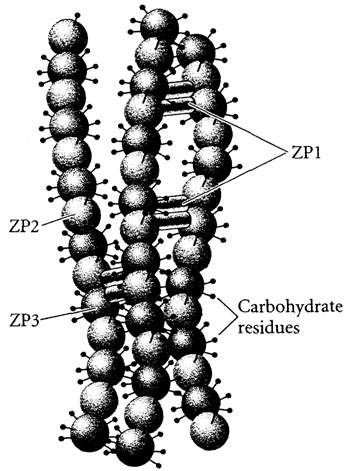 